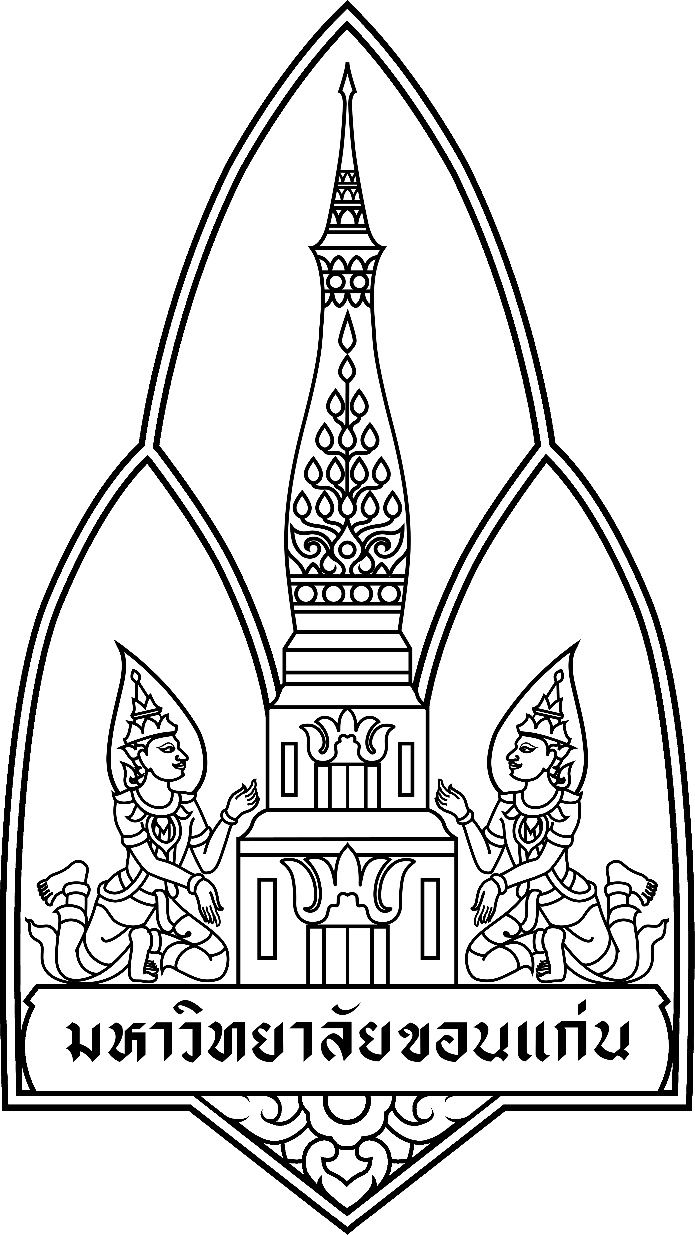 ที่ (รหัสส่วนงานหรือหน่วยงาน)/...............							ถึง   .....................................................................................................................................................................................................................................................................................................................................................................................................................................................................................................................................................................................................................................................................................................................................................................................................................................................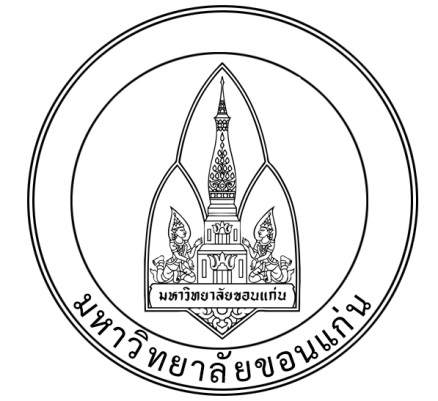 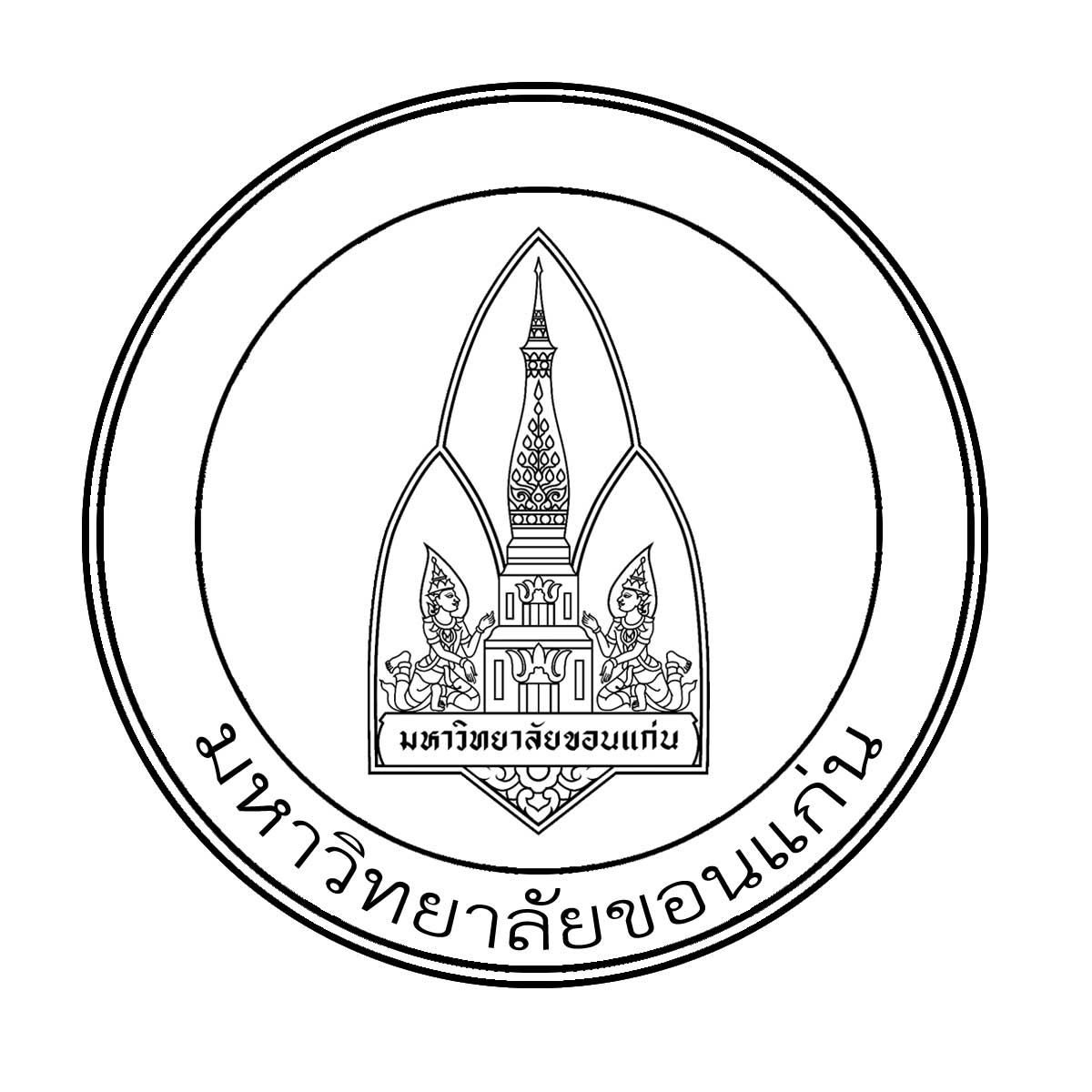 							มหาวิทยาลัยขอนแก่น   วันที่ เดือน ปีชื่อหน่วยงานหรือส่วนงาน.......................................โทรศัพท์/โทรสาร...............................Email: ................................................ลงชื่อ ผู้ร่าง/พิมพ์ มุมล่างด้านขวาของสำเนาทั้ง ๒ ฉบับ)